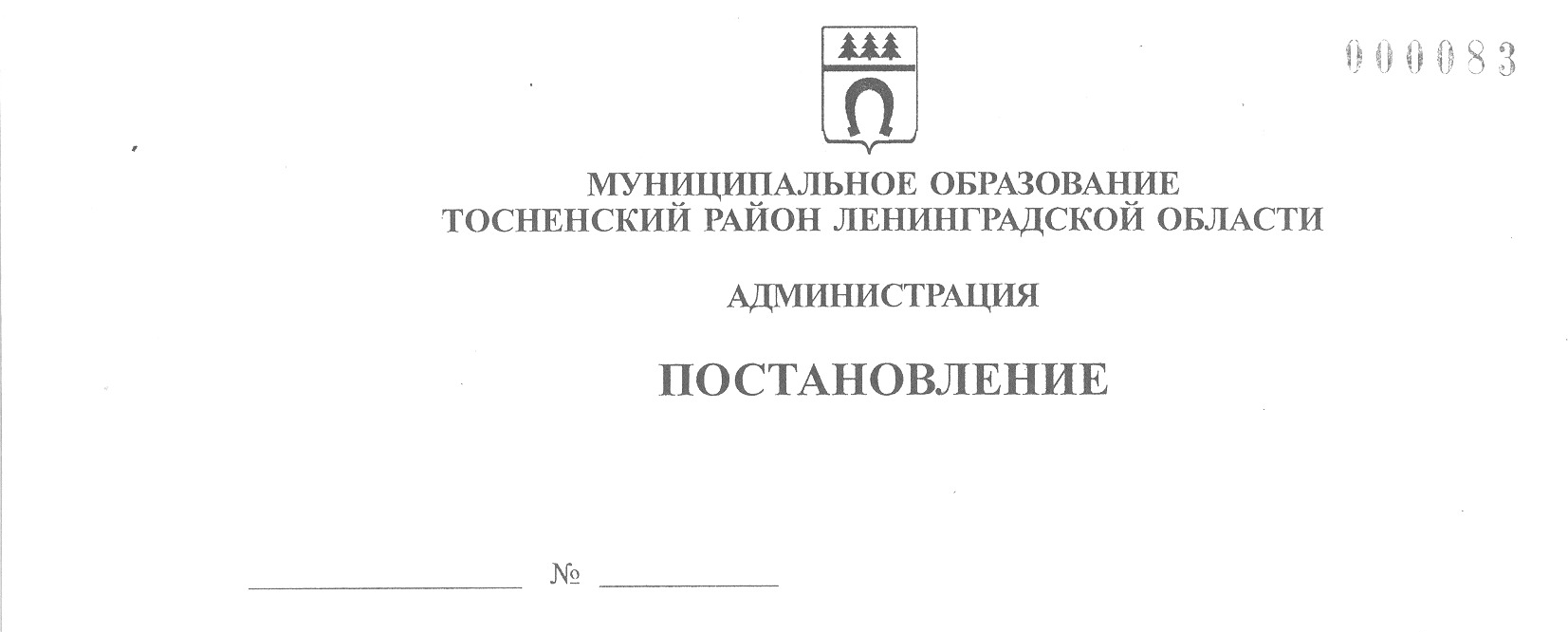 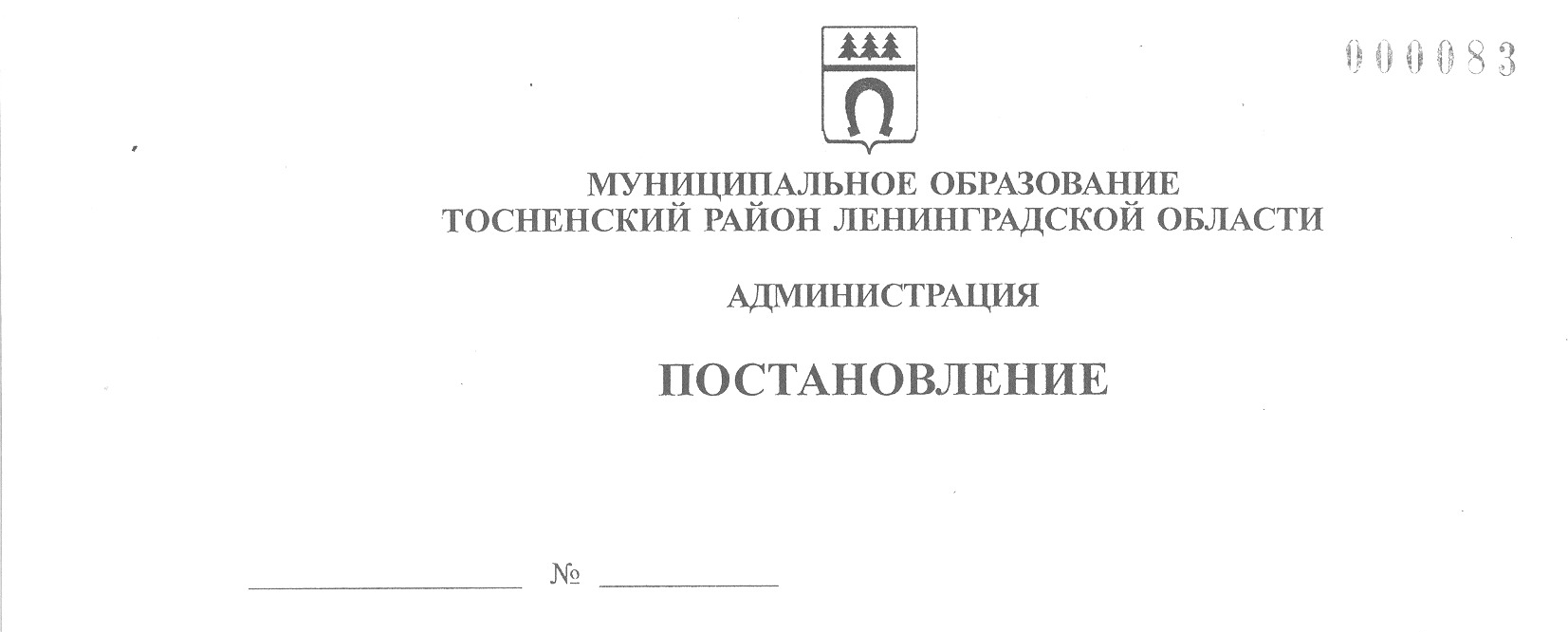      22.06.2021                            1364-паО внесении изменений в постановление администрации муниципального образования Тосненский район Ленинградской области от 13.08.2020 № 1458-па «О мерах по реализации постановления Правительства Ленинградской области от 13.08.2020 № 573 «О мерах по предотвращению распространения новой коронавирусной инфекции (COVID-19) на территории Ленинградской области и признании утратившими силу отдельных постановлений Правительства Ленинградской области»	В соответствии с постановлением Правительства Ленинградской области                 от 17.06.2021 № 382 «О внесении изменений в постановление Правительства Ленинградской области от 13 августа 2020 года № 573 «О мерах по предотвращению распространения новой коронавирусной инфекции (COVID-19) на территории Ленинградской области и признании утратившими силу отдельных постановлений Правительства Ленинградской области», исполняя собственные полномочия, а также исполняя полномочия администрации Тосненского городского поселения Тосненского муниципального района Ленинградской области на основании статьи 13 Устава Тосненского городского поселения Тосненского муниципального района Ленинградской области и статьи 25 Устава муниципального образования Тосненский район Ленинградской области, администрация муниципального образования Тосненский район Ленинградской областиПОСТАНОВЛЯЕТ:	1. Внести в постановление администрации муниципального образования Тосненский район Ленинградской области от 13.08.2020 № 1458-па «О мерах по реализации     постановления Правительства Ленинградской области от 13.08.2020 № 573 «О мерах по предотвращению распространения новой коронавирусной инфекции (COVID-19) на территории Ленинградской области и признании утратившими силу отдельных постановлений Правительства Ленинградской области» (с учетом изменений, внесенных постановлениями администрации муниципального образования Тосненский район Ленинградской области от 28.05.2020 № 1565-па, от 04.09.2020 № 1598-па, от 17.09.2020 № 1668-па,        от 28.09.2020 № 1736-па, от 01.10.2020 № 1765-па, от 08.10.2020 № 1822-па, от 26.10.2020 № 1997-па, от 06.11.2020 № 2089-па, от 13.11.2020 № 2188-па, от 09.12.2020 № 2402-па,  от 23.12.2020 № 2568-па, от 14.01.2021 № 29-па, от 03.02.2021 № 187-па, от 30.03.2021     № 677-па, от 25.05.2021 № 1114-па, от 01.06.2021 № 1166-па) следующие изменения:	1.1. Строку 1.12 изложить в следующей редакции:	«1.12. Работу ресторанов, кафе, столовых, буфетов, баров, закусочных и иных предприятий общественного питания, в том числе при гостиницах и иных средствах размещения, осуществлять с учетом требований, предусмотренных приложением 2 к настоящему постановлению, при этом ограничения численности обслуживаемых посетителей, предусмотренные приложением 2 к настоящему постановлению, не распространяются на деятельность этих организаций при наличии у работников сертификатов о прохождении    вакцинации».	1.2. В абзаце втором слова «справки о вакцинации от новой коронавирусной        инфекции (COVID-19)» заменить словами «документа, подтверждающего прохождение полного курса вакцинации от COVID-19 (сертификат, справка)».	1.3. Пункт 1.18 изложить в следующей редакции:	«1.18. В случае обострения эпидемиологической ситуации, в соответствии с предписанием Главного государственного санитарного врача по Ленинградской области             с 1 сентября 2021 года при наличии менее чем у 80 процентов работников хозяйствующих субъектов (организаций) документов, подтверждающих прохождение полного курса     вакцинации от COVID-19 (сертификат, справка), и (или) медицинских противопоказаний к проведению вакцинации от COVID-19:	- запрещается осуществлять деятельность хозяйствующих субъектов (организаций), предоставляющих услуги общественного питания, салонов красоты, косметических салонов, парикмахерских, детских развлекательных центров, детских игровых комнат, организаций дополнительного образования, музеев и внемузейных пространств, а также хозяйствующих субъектов (организаций), осуществляющих спортивную деятельность в помещениях;	- деятельность кинотеатров, театров, концертных организаций, домов культуры разрешается при заполняемости не более 25 процентов».	1.4. Внести Перечень сфер деятельности, в которых устанавливаются ограничения деятельности хозяйствующего субъекта, организации в муниципальном образовании     Тосненский район Ленинградской области, следующие изменения:	1.4.1. Строки 5-8 изложить в следующей редакции:	1.4.2. Строки 10 и 11 изложить в следующей редакции:	1.4.3. Строку 15 изложить в следующей редакции:	1.4.4. Строку 17 изложить в следующей редакции:	1.4.5. Строки 19 и 20 изложить в следующей редакции:	1.4.6. Строки 24-26 изложить в следующей редакции:	1.4.7. Строку 31 изложить в следующей редакции:	2. Руководителям муниципальных учреждений муниципального образования Тосненский район Ленинградской области и Тосненского городского поселения Тосненского муниципального района Ленинградской области, осуществляющих деятельность на соответствующей территории:	- обеспечить в срок до 1 сентября 2021 года проведение профилактических прививок против новой коронавирусной инфекции COVID-19 у не менее 80 процентов работников, сотрудников с учетом медицинских противопоказаний к проведению вакцинации     от COVID-19;	- усилить информационно-разъяснительную работу среди работников, сотрудников по вопросам профилактики новой коронавирусной инфекции COVID-19.	3. Отделу кадров администрации муниципального образования Тосненский район Ленинградской области:	- в срок до 1 сентября 2021 года организовать вакцинацию не менее 80 процентов муниципальных служащих муниципального образования Тосненский район Ленинградской области, работников органов местного самоуправления, замещающих должности, не являющиеся должностями муниципальной службы, работников муниципальных учреждений с учетом медицинских противопоказаний к проведению вакцинации от COVID-19; 	- предоставить муниципальным служащим администрации муниципального образования Тосненский район Ленинградской области, работникам органов местного самоуправления, замещающим должности, не являющиеся должностями муниципальной службы, работникам муниципальных учреждений, прошедшим вакцинацию, дополнительный день отдыха в день, следующий после дня вакцинации, с сохранением среднего заработка.	4. Отделу правопорядка и безопасности, делам ГО и ЧС администрации муниципального образования Тосненский район Ленинградской области направить в пресс-службу комитета по организационной работе, местному самоуправлению, межнациональным и межконфессиональным отношениям администрации муниципального образования Тосненский район Ленинградской области настоящее постановление для обнародования в порядке, установленном Уставом муниципального образования Тосненский район Ленинградской области.	5. Пресс-службе комитета по организационной работе, местному самоуправлению, межнациональным и межконфессиональным отношениям администрации муниципального образования Тосненский район Ленинградской области обнародовать настоящее постановление в порядке, установленном Уставом муниципального образования Тосненский район Ленинградской области.	6. Контроль за исполнением настоящего постановления возложить на первого       заместителя главы администрации муниципального образования Тосненский район        Ленинградской области Тычинского И.Ф.	7. Настоящее постановление вступает в силу со дня его принятия.Глава администрации                                                                                        А.Г. КлементьевЕшевский Александр Викторович, 8(81361)2160419 гв5.Объекты, предназначенные для развлечений и досуга (за исключением объектов, указанных в настоящем приложении), в том числе ночные клубы и дискотекиДеятельность разрешена в период с 06.00 до 02.00 при применении средств индивидуальнойзащиты (гигиенические маски, респираторы)при условии заполняемости не более 50 процентов мест6.КинотеатрыДеятельность разрешена при условии заполняемости не более 50 процентов мест и с обязательным использованием масок7.Театры, концертные организацииДеятельность разрешена при условии заполняемости не более 50 процентов мест и с обязательным использованием масок зрителями8.Дома культурыДеятельность разрешена, при этом мероприятияв зрительном зале возможны при условии заполняемости не более 50 процентов мест с обязательным использованием масок зрителями10.Дополнительное образование (в том числе в домах культуры)Деятельность разрешена при условии единовременного нахождения в помещениях не более   одного человека на 4 кв. м с обязательным использованием масок11.Детские развлекательные центры, детские игровые комнатыДеятельность разрешена с обязательным использованием масок, за исключением детских игровых комнат, расположенных на территории торговых центров, торговых комплексов15.Музеи и вне музейноепространствоДеятельность разрешена при проведении экскурсий на открытом воздухе с численностью не более 25 человек с обязательным использованиеммасок, маршрутизацией посетителей, исключающей встречные потоки, с установкой соответствующих указателей и ограничительных лент,а в помещениях при проведении индивидуальных экскурсий и экскурсий с численностью групп не более одного человека на 4 кв. м с обязательным использованием масок, соблюдением социальной дистанции 1,5 м между посетителями при ожидании и оказании услуг, маршрутизацией посетителей, исключающей встречные потоки посетителей, обеспечением раздельных входов и выходов в здание и помещения с установкой соответствующих указателей и ограничительных лент. Разрешено проведение выездных виртуальных экскурсий с использованием ЗD-очков при их индивидуальной дезинфекции, возможен доступ посетителей в парковые зоны с обязательным использованием масок при соблюдении социальной дистанции 1,5 м между посетителями 17.Салоны красоты, косметическиесалоны, парикмахерскиеДеятельность разрешена при условии использования до 75 процентов посадочных мест в зале обслуживания, при ожидании услуги, соблюдения дистанции 1,5 м между посетителями с обязательным использованием масок19.Предприятия общественного питанияДеятельность разрешена при условии расстояния между столами не менее 1,5 м, обработки посуды в посудомоечных машинах при температуре 95 градусов либо использования одноразовой посуды.Указанные условия не распространяются на организации общественного питания и индивидуальных предпринимателей, оказывающих услуги общественного питания в помещениях предприятий (организаций) исключительно в отношенииработников соответствующих предприятий (организаций); на территории железнодорожных, морских и автобусных вокзалов, автозаправочных станций20.Услуги многофункциональныхцентровДеятельность разрешена с обязательным использованием масок по предварительной записи, а также без предварительной записи при наличии документа, подтверждающего прохождение полного курса вакцинации от COVID-19 (сертификат, справка)24.Мероприятия, организованные органами местного самоуправления Ленинградской области в целях участия населения в осуществлении местного самоуправления, предусмотренные Федеральным законом от 6 октября 2003 года № 131-ФЗ «Об общих принципах организации местного самоуправления в Российской Федерации»Разрешаются при применении средств индивидуальной защиты (гигиенические маски, респираторы) и выполнении следующих условий: проведение мероприятия на открытом воздухе с участием не более 150 человек и соблюдением социальной дистанции 1,5 - 2 м; проведение мероприятий на открытом воздухе с участием более 150 человек при согласовании с Управлением Роспотребнадзора по Ленинградской области; количество человек в помещении – не более одного человека на 4 кв. м, не более 50 процентов мест заполняемости зала и не более 50 человек единовременно25.Массовые мероприятияРазрешаются при применении средств индивидуальной защиты (гигиенические маски, респираторы) и выполнении следующих условий: проведение с участием более 150 человек при согласовании с Управлением Роспотребнадзора по Ленинградской области; количество человек в помещении – не более одного человека на 4 кв. м, не более 75 процентов мест заполняемости зала и не более 50 человек единовременно. Проведение  праздничных мероприятий образовательными организациями допускается при применении  средств индивидуальной защиты (гигиенические маски, респираторы) следующих условий: проведение мероприятия на открытом воздухе с участием не более 300 человек и соблюдением социальной дистанции 1,5 - 2 м; проведение мероприятий на открытом воздухе с участием более 300 человек при согласовании с Управлением Роспотребнадзора по Ленинградской области; количество человек в помещении – не более одного   человека на 4 кв. м, не более 75 процентов мест заполняемости зала и не более 70 человек единовременно. Проведение праздничных мероприятий образовательными организациями допускается при применении средств индивидуальной защиты (гигиенические маски, респираторы)26.Мероприятия, организованные Правительством Ленинградской области, органами государственной власти Ленинградской области, государственными органами Ленинградской областиРазрешаются при применении средств индивидуальной защиты (гигиенические маски, респираторы) и выполнении следующих условий: проведение мероприятия на открытом воздухе с участием не более 150 человек и соблюдением социальной дистанции 1,5 -2 м; проведение мероприятий на открытом воздухе с участием более 150 человек при согласовании с Управлением Роспотребнадзора по Ленинградской области; количество человек в помещении – не более одного человека на 4 кв. м, не более 50 процентов мест заполняемости зала, не более 50 человек единовременно31.Услуги Ленинградского областного государственного казенногоучреждения «Центр социальнойзащиты населения»Деятельность разрешена с обязательным использованием масок